Städlista MIK 22 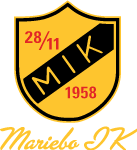 KökDiska och plocka undan på diskbänken.Torka av spis, diskbänk och andra ytor med såpa och trasa.Rensa ur kylen från gamla varor.Byt kökshandduk och disktrasa.Städning i café
Borden i cafét ska torkas av.Omklädningsrum/Badrum/DuschPlocka undan.Töm eventuell papperskorg.Putsa speglar med hushållsduk och lite fönsterspray.Använd badrumsspray och ren skursvamp för att ta bort smuts och tvålavlagringar i handfat. I duschar används lite såpa och vatten.Toaletten: lyft toalocket, spraya med badrumsspray under sitsen, torka med toalettpapper, spola ner. Häll WC-rengöring i toalettstolen, låt verka en stund, rengör med toaborste. Spola.Golv och väggar tvättas rent med gul såpa
Brunnen i duscharna behöver rengöras/rensasGolvDammsug i alla rum.Våt torka alla trä-, plast- och stengolv med ren mopp, varmt vatten och såpa. Börja med mindre smutsiga rum. Avsluta med badrum och hall.Städmaterial finns på städvagnen vid tvättmaskinerna. I omklädningsrum 5 och 6 finns eget städmaterial.
Vatten och dammsugare finns i städförrådet. Städschema Mariebo.Vi måste hålla rent och snyggt i våra lokaler. Därför gör vi ett schema till alla lag. Jag hoppas på ett trevligt gensvar från Er.Städdag blir:  torsdagar och söndagar. All städning sker på kvällen.Toaletter, omklädningsrum, fiket och köket är viktigt är det hålls rent.Självklart skall alla lag städa efter sig, varje träning och matcher. Behövs det tagg för att komma in så mailar till kanslimailen så man Ingemar Hansson på kansli@marieboik.org eller ringer 070-413 13 80.Ingemar kommer opereras i maj så i maj kommer han vara sjukskriven så be ledarna i laget att få deras tagg.All städning sker på kvällen vid 19-tiden.Fattas det städredskap, skriv en lapp och lämna i brevlådan tillsammans med städnycklarna.Med vänlig hälsning.STYRELSEN